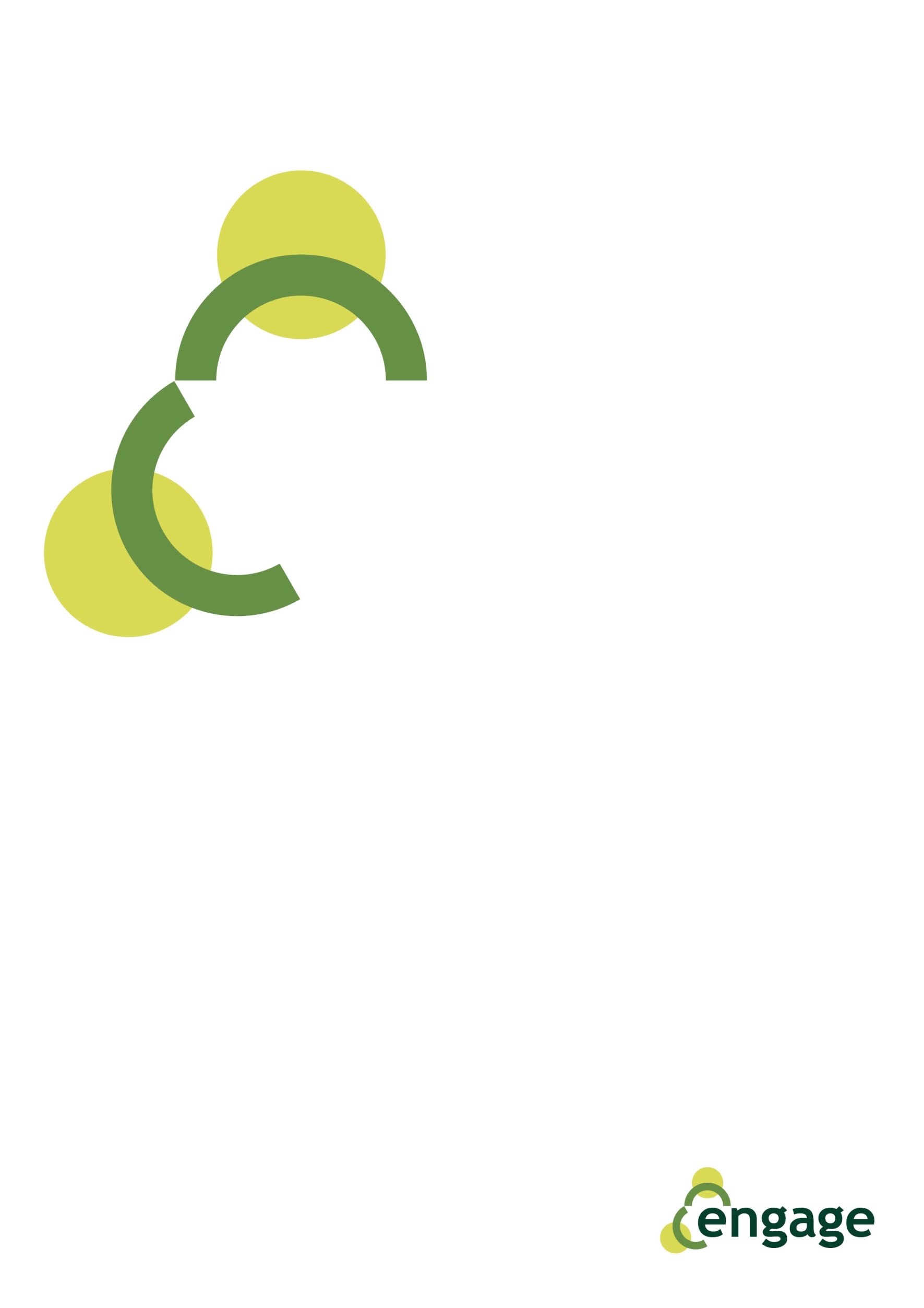 Diapositiva 1Questa risorsa educativa ha lo scopo di fornire alle partecipanti informazioni su come accedere alle opportunità all'interno delle loro comunità, che sosterranno nello sviluppo di nuove competenze e nella creazione di reti. Ci sono occasioni di volontariato in un’ampia varietà di ambiti, che vanno dal benessere degli animali al benessere della comunità, e sono rivolte a chiunque voglia condividere le proprie esperienze precedenti, imparare nuove competenze e interagire con più persone.Diapositiva 2Alcuni potrebbero considerare il volontariato come dare il tuo tempo ed energia gratuitamente, ma ci sono numerosi vantaggi associati con il volontariato o con il diventare attiva nella tua comunità. Oltre al fatto di "sentirsi bene" nell’assistere un'organizzazione o nel migliorare il tuo quartiere, puoi acquisire una maggiore consapevolezza dei tuoi luoghi, aumentare la tua cerchia sociale, condividere competenze e svilupparne di nuove e migliorare le tue referenze di occupabilità. Il volontariato ha anche dimostrato di avere un impatto positivo sulla propria salute mentale.Diapositiva 3Quindi, da dove iniziare se il volontariato o lo sviluppo della comunità sono per te una novità?Pensa alle aree di volontariato che ti interessano. Potresti lavorare con un particolare gruppo di persone, ad esempio: bambini, giovani, persone con bisogni speciali, comunità lgbt o migranti, oppure, potresti essere interessata a cause particolari come i diritti umani, il benessere degli animali o la solidarietà verso i senzatetto.Diapositiva 4Fai un elenco delle abilità che vuoi offrire. Queste potrebbero essere abilità pratiche, ma dovrebbero anche includere competenze trasversali, che sono le attitudini personali che ti aiutano a interagire efficacemente con le persone. Si tratta di una risorsa indispensabile quando si lavora nel settore dello sviluppo volontario o comunitario.Diapositiva 5Considera fattori come il tempo che hai a disposizione, l'accesso ai trasporti, se preferisci lavorare da solo o con gli altri e se sei interessata ad acquisire nuove competenze o preferisci lavorare nella tua area di competenza.Una volta deciso con quale causa o gruppo vorresti lavorare, quali competenze hai da offrire e quali sono le tue circostanze particolari, puoi iniziare a cercare le opportunità disponibili.Diapositiva 6Molte organizzazioni non governative e gruppi di comunità dispongono di siti web. Se c'è una particolare organizzazione che fa appello a voi, controlla il loro sito web in quanto spesso pubblicizzano la richiesta di volontariato on-line.Ci sono organizzazioni di volontariato e siti web nella maggior parte dei paesi che offrono eventuali opportunità di volontariato e spesso promuovono informazioni o eventi di formazione per coloro che sono interessati a diventare volontari.Anche piattaforme sui social media, come Facebook, ospitano le pagine di associazioni di volontariato che spesso pubblicizzano richieste per ruoli specifici o forniscono informazioni sul volontariato. Puoi trovare anche pagine di comitati di quartiere in cui è possibile informarsi sulle opportunità di volontariato locale.I forum della community sono un buon posto per formulare domande sulle opportunità di volontariato o per ottenere informazioni sulle organizzazioni di beneficenza o di comunità che sono attive nella tua zona.Diapositiva 7È molto importante non fornire informazioni personali a persone sconosciute online, e in particolare in un forum aperto, per evitare qualsiasi forma di abuso o furto di identità.Diapositiva 8Ci sono un certo numero di posti nella vostra zona dove è possibile accedere alle informazioni sulle opportunità di impegno con la comunità.Le biblioteche sono un luogo libero e utile per entrare in collegamento con le persone e per scoprire cosa sta succedendo nella comunità locale. La maggior parte delle biblioteche comunali avrà un elenco di organizzazioni locali con i loro dati di contatto e spesso facilitano incontri e workshop per questi gruppi. Puoi telefonare, scrivere, inviare e-mail all'organizzazione per informarti sulle opportunità di volontariato. È utile avere un CV o un elenco di competenze che puoi offrire. Alcune biblioteche dispongono di un centro informazioni della comunità in cui vengono pubblicizzate le richieste di volontariato.Diapositiva 9Controlla le scuole e le università locali dedicate all’istruzione per gli adulti o l’offerta di corsi per lo sviluppo personale. Si tratta di un modo ideale per collegarsi con persone con lo stesso orientamento o interesse, e per acquisire competenze che ti possono aiutare a trovare una opportunità di volontariato o di lavoro retribuito nell’ambito dello sviluppo di comunità oppure in Organizzazioni Non Governative.Diapositiva 10I giornali locali, le newsletter della comunità e le stazioni radio sono buone fonti di informazioni sulle attività e sui gruppi presenti localmente.Molti di questi operano anche su base volontaria, quindi, oltre a fornire informazioni sui gruppi che potrebbero essere alla ricerca di aiuto, potrebbero essere anche loro stessi alla ricerca di volontari per i propri servizi.Diapositiva 11I centri comunitari, i centri sanitari e le parrocchie sono buoni punti di contatto per ottenere informazioni sulla comunità e sono spesso utili nel collegare persone con incontri e la partecipazione ad attività locali.Diapositiva 12Impegnarsi nel volontariato o nel contribuire in qualsiasi modo alla tua comunità locale è appagante e vantaggioso per tutti.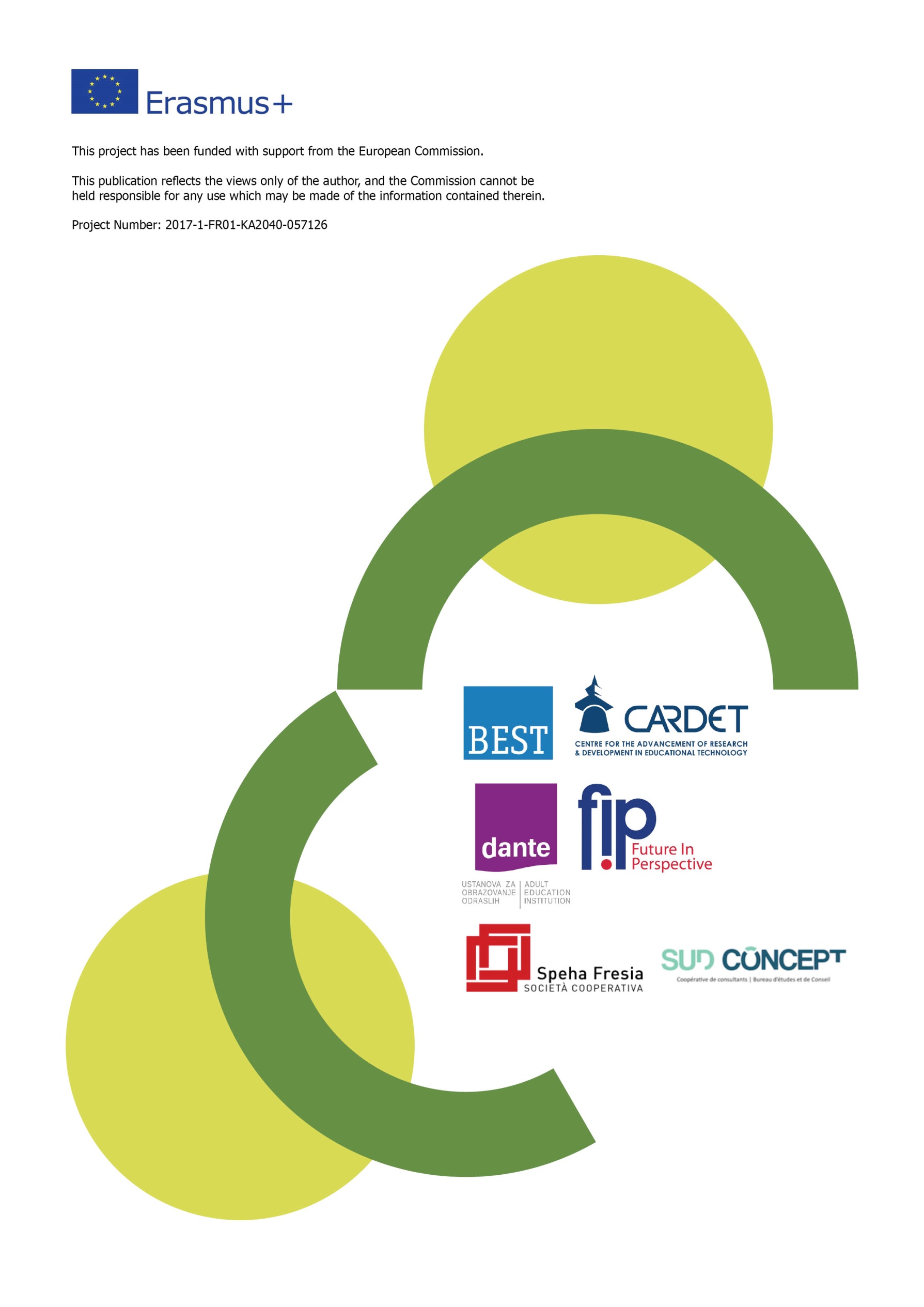 